H. AYUNTAMIENTO CONSTITUCIONAL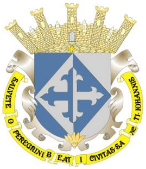 SAN JUAN DE LOS LAGOS, JALISCO, 2015-2018ORDEN DEL DIASESION  12  ORDINARIA DE AYUNTAMIENTO 21  DE  JULIO  DEL AÑO 2017Hora de inicio: 10:00 a.m.Lugar de reunión: Sala de Sesiones del Palacio Municipal.I.- LISTA DE ASISTENCIA Y DECLARATORIA DE QUORUM LEGAL.II.- LECTURA, APROBACION Y FIRMA DEL ACTA DE LA SESION ORDINARIA NUMERO 11 DE FECHA  29 DE JUNIO DEL 2017. III.- LECTURA Y APROBACION DEL ORDEN DEL DIA.-IV.- EL C. ALEJANDRO DE ANDA LOZANO, PRESIDENTE MUNICIPAL, MEDIANTE SU OFICIO NUMERO 218/12-C/17, DE FECHA 14 DE JULIO DEL 2017, PRESENTA OFICIO DE NUMERO DPL/854/LXI/2017 DE LA DIRECCION DE PROCESOS LEGISLATIVOS DE FECHA 13 DE JULIO DEL 2017 SUSCRITO POR EL SECRETARIO GENERAL DEL CONGRESO DEL ESTADO EL LIC. JOSE DE JESUS REYNOSO LOZA EN EL QUE REMITE LA MINUTA DE PROYECTO DE DECRETO NUMERO 26408, LA MINUTA PROYECTO DE DECRETO NUMERO 25859 POR LA QUE SE RESUELVEN DIVERSAS INICIATIVAS DE LEY QUE REFORMAN LA CONSTITUCION POLITICA DEL ESTADO DE JALISCO EN MATERIA DE ANTICORRUPCION. ASI MISMO SOLICITA SE EXPRESE SU VOTO Y ENVIARLO AL PODER LEGISLATIVO.V.- EL D.A.H. MARCOS RAFAEL TORRES BALLESTEROS, DIRECTOR DE PLANEACION URBANA MUNICIPAL, Y EL C. OSCAR JAVIER ROMO GARCIA, DIRECTOR DE PROTECCION CIVIL MUNICIPAL Y EL ING. RAMON PADILLA PADILLA, MEDIANTE SU OFICIO NUMERO 175/O-P.U.M./2017, DE FECHA 28 DE JUNIO DEL 2017, EMITEN DICTAMEN, ENCOMENDADO EN SESION ORDINARIA DE AYUNTAMIENTO NUMERO 05 DE FECHA 16 DE MARZO DEL 2017,  RESPECTO A LA FINCA UBICADA EN PROVIDENCIA INT. #168, COLONIA CENTRO, MISMA QUE FUE AFECTADA POR LA CONSTRUCCION DEL COLECTOR.VI.- LA MTRA. IRMA LETICIA REYNOSO NAVARRO, REGIDORA DE EDUCACION, Y LA COMUNIDAD DE HALCONERO DE ARRIBA, MEDIANTE SU ESCRITO DE FECHA 17 DE JULIO DEL 2017, SOLICITA SU APOYO PARA LA REALIZACION DE UNA CANCHA DE USOS MULTIPLES, EN LA COMUNIDAD DE HALCONERO  DE ARRIBA. ANEXA PRESUPUESTO PROPORCIONADO POR OBRAS PUBLICAS.VII.- LA MTRA. IRMA LETICIA REYNOSO NAVARRO, REGIDORA DE EDUCACION Y LA COMUNIDAD EDUCATIVA DE LA ESCUELA VALENTIN GOMEZ FARIAS, MEDIANTE SU ESCRITO DE FECHA 17 DE JULIO DEL 2017, SOLICITA SU APOYO PARA LA REPARACION DE LA BARDA PERIMETRAL QUE DA AL LADO DE LA CALLE Y TIENE DE ALTURA ALREDEDOR DE 4 METROS POR EL LADO INTERIOR DE LA ESCUELA. SE ANEXA PRESUPUESTO PROPORCIONADO POR OBRAS PUBLICAS.VIII.- LA MTRA. IRMA LETICIA REYNOSO NAVARRO, REGIDORA DE EDUCACION Y LA COMUNIDAD EDUCATIVA DE LA ESCUELA PRIMARIA PEDRO MORENO, DE LA COMUNIDAD DE SAN JOSE DE LA CALERA, MEDIANTE SU ESCRITO DE FECHA 17 DE JULIO DEL 2017, SOLICITA SU APOYO PARA LA CONSTRUCCION DE UN DOMO PROTECCION PARA LOS ALUMNOS.IX.- LA MTRA. IRMA LETICIA REYNOSO NAVARRO, REGIDORA DE EDUCACION Y LA COMUNIDAD EDUCATIVA DE LA ESCUELA PRIMARIA BENITO JUAREZ DE LA COMUNIDAD DE VERDOLAGAS, MEDIANTE SU ESCRITO DE FECHA 17 DE JULIO DEL 2017, SOLICITA SU APOYO PARA EL ARREGLO DEL AULA DE DICHA ESCUELA. EN EL PRESUPUESTO SE HACE MENCION DE PINTURA PARA DOS AULAS ES LA PRIMARIA Y JARDIN DE NIÑOS. SE ANEXA PRESUPUESTO DE OBRAS PUBLICAS.SOLICITUDES DE EMPLEADOS MUNICIPALES:X.- LA C. LETICIA EDITH MARTINEZ MARIN, SECRETARIA EN EL AREA DE PROVEEDURIA, MEDIANTE SU ESCRITO DE FECHA 05 DE JULIO DEL 2017, SOLICITA APOYO ECONOMICO PARA SOLVENTAR LOS GASTOS GENERADOS POR UNA CIRUGIA QUE SE LE PRACTICO EL PASADO 01 DE JUNIO, DICHA CIRUGIA FUE REALIZADA EN EL INSTITUTO JALISCIENSE DE CANCEROLOGIA, TRATANDOSE DE UNA CIRUGIA DE RECONSTRUCCION DE MAMA, ESTO DEBIDO A QUE ES PARTE DE SU TRATAMIENTO, DICHOS GASTOS  ASCIENDEN A LA CANTIDAD DE $9,998.48 (NUEVE MIL NOVECIENTOS NOVENTA Y OCHO PESOS 48/100 M.N.), LOS CUALES FUERON UNICAMENTE DEL MATERIAL DE SUTURA Y GRAPAS QUE SE NECESITARON.XI.- LA C. MYRIAM GRISELDA MACIAS GALLARDO,  AUXILIAR EN LA DIRECCION DE REGISTRO CIVIL, MEDIANTE SU ESCRITO DE FECHA DE RECIBIDO 30 DE JUNIO DEL 2017, SOLICITA APOYO PARA CUBRIR LOS GASTOS MEDICOS DE UNA CIRUGIA DE RODILLA QUE LE FUE REALIZADA, Y CUYOS GASTOS ASCIENDEN A LA CANTIDAD DE $24,760.69 (VEINTICUATRO MIL SETECIENTOS SESENTA PESOS 69/100 M.N.).XII.- EL C. GUSTAVO HEREDIA ENRIQUEZ, CHOFER DE OBRAS PUBLICAS MUNICIPALES, MEDIANTE SU ESCRITO DE FECHA 29 DE JUNIO DEL 2017, SOLICITA APOYO ECONOMICO PARA SOLVENTAR LOS GASTOS ORIGINADOS DE UN LEGRADO PRACTICADO A SU ESPOSA LA C. JOAQUINA BAUTISTA FABIAN, DICHOS GASTOS ASCIENDEN A LA CANTIDAD DE $8, 780.96 (OCHO MIL SETECIENTOS OCHENTA PESOS 96/100 M.N.).SOLICITUDES DE APOYO A LA CIUDADANIA:XIII.- LA C. CELIA GUADALUPE PACHECO LOPEZ, MEDIANTE SU ESCRITO DE FECHA 11 DE JULIO DEL 2017, SOLICITA APOYO ECONOMICO PARA CUBRIR LOS GASTOS FUNERARIOS DE SU CONCUBINO C. NEMESIO DE JESUS CAMPOS RUIZ, QUIEN RECIBIA APOYO ECONOMICO POR PARTE DEL AYUNTAMIENTO YA QUE LABORABA COMO MAESTRO EN LA ESCUELA DE EDUCACION ESPECIAL JEAN PIAGET, DICHOS GASTOS ASCIENDEN A LA CANTIDAD DE $12,000.00 (DOCE MIL PESOS 00/100 M.N.).XIV.- ASUNTOS GENERALES.-XV.- CLAUSURA DE LA SESION.